Монтаж двух мостовых кранов завершен в машинном зале блока № 2 АЭС «Аккую»Мостовые краны машзала блока № 2 АЭС «Аккую» обеспечат возможность монтажа высокотехнологичного оборудования5 июня 2024 г. в Буюкеджели (провинция Мерсин, Турция) в машинном зале блока № 2 одной из самых крупных атомных строек мира — АЭС «Аккую» (сооружается Госкорпорацией «Росатом» в Турции) завершен монтаж двух мостовых кранов грузоподъемностью 350 и 15 тонн. Всего будет установлено три мостовых крана. Установка оборудования проходила на этапе совмещенных строительно-монтажных работ при открытой кровле краном. Их ввод в эксплуатацию откроет возможности для монтажа уникального технологического оборудования для блока № 2: турбогенерирующей установки, основных составляющих элементов турбоагрегата и генератора, которые участвуют в производстве энергии и выработке электричества.«Российские и турецкие специалисты АЭС „Аккую“ завершили сложный технологический процесс установки двух мостовых кранов в машзале блока № 2. Для ускорения работ главный кран здания турбины грузоподъемностью 350 тонн устанавливался в проектное положение в собранном виде. После ввода всех трех кранов в эксплуатацию мы перейдем к следующему этапу строительства — активным работам по сборке турбоагрегата в здании турбины второго блока», — сказал первый заместитель генерального директора АО «Аккую Нуклеар» — директор строящейся АЭС Сергей Буцких.На верхнем ярусе турбинного отделения смонтированы мостовые краны грузоподъемностью 350 и 15 тонн. Они объединены единой технологичной системой управления, которая исключает возможность перегрузки и столкновения. На нижнем ярусе устанавливается мостовой кран грузоподъемностью 30 тонн для монтажа и обслуживания основных питательных насосов машинного зала второго блока. Мостовые краны предназначены для строительно-монтажных работ на всех этапах эксплуатации АЭС «Аккую». Они будут использоваться для подъема тяжеловесных грузов, перемещения технологического оборудования, модернизации и ремонта.Справка:АЭС «Аккую» — первая атомная электростанция, строящаяся в Турецкой Республике. Проект АЭС «Аккую» состоит из четырех энергоблоков с реакторами российского дизайна ВВЭР поколения III+. Мощность каждого энергоблока составит 1200 МВт. Сооружение АЭС «Аккую» — первый проект в мировой атомной отрасли, реализуемый по модели Build-Own-Operate («строй — владей — эксплуатируй»).Россия продолжает вести конструктивный диалог со своими зарубежными коллегами, развивая взаимовыгодное сотрудничество. Продолжается реализация крупных зарубежных энергетических проектов. Госкорпорация «Росатом» и ее предприятия принимают активное участие в этой работе. 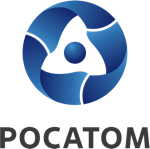 Медиацентр атомнойпромышленности
atommedia.onlineПресс-релиз05.06.24